CURRICULUM VITAEName:- ABHIJEET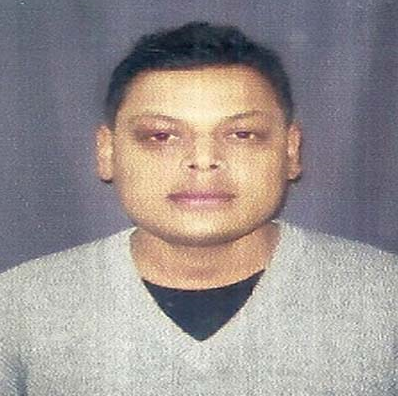 ABHIJEET.372425@2freemail.com  OBJECTIVE:-Seeking for a senior level position in a mechanical field that provide me an opportunity to contribute my experience, educational skills, background, abilities, knowledge, hard work, creativity and innovativeness towards fulfilling the organization’s objectives.CAREER SUMMARY:-Working in Quality Assurance/Quality Control of Wellhead & Christmas Tree Equipment such as Casing Heads, Casing & Tubing Spools, Crossover Connectors, Valves & Chokes, Tee & Crosses, Loose Connections ; Drilling Equipment such as BOP’s, Choke & Kill Manifolds, Mud Crosses, BOP Control Unit, Tubing Hanger, Casing Hanger &High Pressure PipingConversant in international codes such as API 6A, API 16D, API 16C, API 16A, API 5CT, API 7-1, NACE MR0175.Level II Certified Inspector in MAGNETIC PARTICLE INSPECTIONLIQUID PENETRATION TESTULTRASONIC TESTSUMMARY OF SKILLS:-A competent professional with over 6 years of Experience in:Quality Control, Inspection & Testing, Documentation, Coordination, Team ManagementPerforming NDT at various stages of Incoming/In process inspection & taking necessary action for proceeding of material as per acceptance criteria.Adept at Carrying out Various Tests and Inspection for Various Processes and Checking the Quality Standards.Demonstrated Acumen in Ensuring That Processes are conducted in Accordance with Guidelines and Regulations.  Proficiency in Selection and Application of Quality Processes for Various Material CombinationsSkilled in Adapting and Implementing Stage by stage Quality Monitoring System to Ensure Adherence to Technical Specifications and Quality Manual & Standards.Excellent Relationship Management ,Communications Subcontractors, representative on Daily basis To resolve any Quality Problems& issues.ACADEMIC QUALIFICATION:-Bachelor’s degree (B.Tech.) - (2006 - 2010) from Swami Vivekananda Institute Of Engineering & Technology - Affiliated to Punjab Technical University (P.T.U).Higher Secondary Examination (12th) - 2006 from Brooklyn School, Dalanwala, Dehradun - Affiliated to Indian School Certificate Examination (I.S.C.E).Secondary School Certificate (10th) - 2003 from Sr. Joseph’s Academy, Dehradun - Affiliated to Indian Certificate of Secondary Education (I.C.S.E).PROFESSIONAL GLIMPSE:-Company Profile:- Weir Oil & Gas Services-Dubai is part of the Weir Oil & Gas Services Company which is the service division of Weir Pump Ltd and part of the WEIR GROUP PLC which is based in Glasgow, Scotland, U.KAll work undertaken by Weir Oil & Gas is processed under the controls imposed by their ISO9001-2000 (QMS) & ISO14001-2004 (EMS) and API monogram license accreditation *API Monogram Licenses - API 5CT - 0584 , API 6A - 0626 , API 7 - 0404 , API 16A - 0146 , API 16C - 0030 , API 16D – 0030.Weir product & Services:-AccumulatorsBlocksBlowout PreventerChokesControl PanelsDrill CollarsDrilling EquipmentFlangesHole OpenersManifoldsProtectorsPumpsReamersRisersSwivelsToolsTubular GoodsValvesInspection & TestingSucker RodsRole: QA/QC Controller (Period – 9 Months, Nov 06, 2016 to Current) Inspection of piping , casing Heads, casing & tubing spools, crossover connectors, valves & chokes, tee & crosses, loose Connections, BOP’s, choke & kill manifolds, Mud Crosses. Carrying out the Inspection of tubing and Casing 5CT & 7-1 Threading Connections. Initial and Final Machining Inspection of Hydril Annular BOP &Ram BOP. PBL TOOLS (By Pass System), PUP JOINTS. Involved in Preparation of Rework Recommendation Inspection Report(RRIR)Identify material, heat treatment, welding, as per applicable codes and client requirements.Prepare ITP for projects, get approval from client and carry out inspections at various stages as per the ITP.Witness NDE such as UT, DPT, and PT. Monitor NDT activities to assess the equipment integrity.Face API, ISO audits and close non conformities raised within the stipulated time.Check incoming material and verify all test certificates/reportsWitness hydro-test to ensure product integrity conformance to the applicable codePrepare internal quality control procedures and quality plans for our products.Provide training to inspectors and new engineers to achieve greater customer satisfaction, continual improvement and reduce rejection rate.Review tender documents and technical delivery conditions.Prepare QC reports for completed job orders.Company Profile:- Windlass Engineers is an established manufacturer & distributer of quality oilfield equipment. Windlass facility is an ISO 9001:2008 certified by DET NORSKE VERITAS (DNV) & it’s products meet or exceed API 6A, 16A, 16C, 16D specifications.Windlass product includes - BOP Control UnitsRemote Control panelsDiverter Control PanelsHigh Pressure test UnitsHydraulic Power unitsHammer UnionsAPI Flanges, Tees & CrossesChoke & Kill, Cement, Stand Pipe ManifoldsSwivel JointsAdapters & CrossoversSpool - Drilling, Adapter & SpacerIntegral Fitting - Elbows, Tees, WyesPlug ValvesClamps & HubsHammer Seal UnionsHose Nipple Unions.Role: QA/QC Engineer (Period – 4 Years 11 Months, Nov 05, 2011 to Oct 05)FINAL INSPECTION - Preparation of documents & data book for dispatched material.Final visual of material & preparing traceability sheet (Heat No. /Batch No.)Performing Third Party inspection(Inspection & Documentation)NDT (NON DESTRUCTIVE TESTING) - Performing NDT at various stages of Incoming/In process inspection & taking necessary action for proceeding of material. As per acceptance criteria of API 6A, 16A, 16C, 16D.INCOMING INSPECTION - Complete inspection of incoming raw material (Forging, Casting & Proof machining), as per company’s standardConducting product audit & product developments at vendor end as per specified standard.Development sample inspection.Random inspection of continuous production.Coordinating with main contractor Third Part & Client.Reviewing documents (Heat Treatment Graph, Chemical Properties, Physical Properties, Impact) & clearance of goods receipt material.Performing Hardness in BHN, HRC, Poldy, King Tester.BLOWOUT PREVENTOR, ASSEMBLY, HYDROTESTINGTroubleshooting of problem in assemblies of parts.Inspection & functional test of Blow out Preventer& Test Units.Preparation of data book of Blow out Preventer& Test Units.Inspection of spares part.Performing Hydro test of Various Products with their working/test pressure &preparation of Hydro chart/report as per specification.KNOWLEDGE & AWAERNESS:-Knowledge of weldingKnowledge of stress relief(SR)Knowledge of Drift TestCorrective& Preventive actionKnowledge of InstrumentsINDUSTRIAL TRAINING:-Six months training in Bharat Heavy Electrical Limited, Haridwar (Steam Turbines) from 23-01-2010 to 22-06-2010.Two months training in Veejair company, Gurgaon (Ducting Process) from 16-06-2008 to 25-07-2008PROJECTS:-Have made Model on Steam TurbineHave prepared various types of Welding, Carpentry&Foundry jobs in college workshop.STRENGTHS:-Ability to cope up & work with people in groupWork in pressure & have Flexibility in doing work.Effective Leadership & Motivational skills.Self Motivator with curiosity to learn new Technology.PERSONAL DETAILS:-Language Known - English (Speak, Read& Write) , Hindi (Speak, Read& Write) D.O.B           -   OCT 12, 1986Marital Status    -   SingleNationality      -    IndianDECLARATION:-I hereby declare that the above mentioned information are correct to the best of my knowledge and i bear the responsibility for the correctness of the above mentioned particulars.                                     